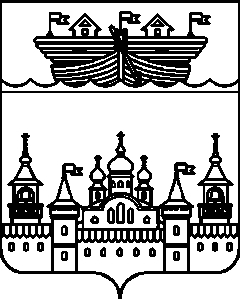 АДМИНИСТРАЦИЯ КАПУСТИХИНСКОГО СЕЛЬСОВЕТА ВОСКРЕСЕНСКОГО МУНИЦИПАЛЬНОГО РАЙОНА НИЖЕГОРОДСКОЙ ОБЛАСТИПОСТАНОВЛЕНИЕ16 июля 2018 года	№31О внесении изменений в Административный регламент о муниципальном контроле за сохранностью автомобильных дорог местного значения на территории Капустихинского сельсовета Воскресенского муниципального района Нижегородской области от 31 июля 2017 № 62В целях приведения в соответствие с действующим законодательством, администрация Капустихинского сельсовета постановляет:1.Внести в Административный регламент о муниципальном контроле за сохранностью автомобильных дорог местного значения на территории Капустихинского сельсовета Воскресенского муниципального района Нижегородской области от 31 июля 2017 № 62 следующие изменения:1.1.Дополнить пунктом 1.9.1. следующего содержания:«1.9.1.Специалисты при осуществлении муниципального контроля обязаны:-«- вносить сведения о плановых и внеплановых проверках, об их результатах и о принятых мерах по пресечению и (или) устранению последствий выявленных нарушений в единый реестр проверок в соответствии с правилами формирования и ведения единого реестра проверок, утвержденными Правительством Российской Федерации.»;1.2.Дополнить пунктом 3.6.5.  следующего содержания:«3.6.5.При исполнении муниципальной функции специалист администрации Капустихинского сельсовета вносит сведения о плановых и внеплановых проверках, об их результатах и о принятых мерах по пресечению и (или) устранению последствий выявленных нарушений в единый реестр проверок в соответствии с правилами формирования и ведения единого реестра проверок, утвержденными Правительством Российской Федерации в единый реестр проверок в порядке, установленном законодательными и иными нормативными правовыми актами Российской Федерации.».2.Обнародовать настоящее постановление на информационном стенде администрации и разместить на официальном сайте администрации Воскресенского муниципального района Нижегородской области в сети Интернет.3.Контроль за исполнением настоящего постановления оставляю за собой.4.Настоящее постановление вступает в силу 19 августа 2018 года. Глава администрации	Л.И.Афоньшина